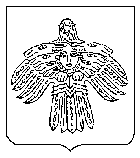 Об особенностях уплаты единого налогового платежа В соответствии с пунктом 2 статьи 1 Федерального закона от 14.07.2022 № 263-ФЗ «О внесении изменений в части первую и вторую Налогового кодекса Российской Федерации» внесены поправки в Налоговый кодекс Российской Федерации в части введения с 01 января 2023 года единого налогового счета, которым предусмотрено обязательное применение порядка уплаты налогов, сборов и взносов в виде единого налогового платежа и изменением сроков уплаты налогов, которые влияют на поступления доходов местного бюджета, в целях недопущения несвоевременной уплаты налогов, сборов и взносов:1. Главным распорядителям, получателям средств бюджета                     МОГО «Ухта», бюджетным и автономным учреждениям МОГО «Ухта» осуществлять перечисление:1.1. Налога на доходы физических лиц одновременно с выплатами персоналу в целях обеспечения выполнения функций государственными (муниципальными) органами, казенными учреждениями, органами управления государственными внебюджетными фондами;1.2. Страховых взносов в сроки выплаты заработной платы или при доведении предельных объемов финансирования.2. После представления в Межрайонную инспекцию федеральной налоговой службы № 3 по Республике Коми уведомлений об исчисленных суммах налогов, авансовых платежей по налогам, сборов, страховых взносов в сроки, утвержденные Налоговым кодексом Российской Федерации, производить сверку и доплачивать сумму недоимки. 3. Контроль за исполнением настоящего распоряжения оставляю за собой.Глава МОГО «Ухта» - руководительадминистрации МОГО «Ухта»                                                         М.Н. ОсмановАДМИНИСТРАЦИЯМУНИЦИПАЛЬНОГО ОБРАЗОВАНИЯГОРОДСКОГО ОКРУГА«УХТА»АДМИНИСТРАЦИЯМУНИЦИПАЛЬНОГО ОБРАЗОВАНИЯГОРОДСКОГО ОКРУГА«УХТА»«УХТА»КАР  КЫТШЛÖНМУНИЦИПАЛЬНÖЙ  ЮКÖНСААДМИНИСТРАЦИЯ«УХТА»КАР  КЫТШЛÖНМУНИЦИПАЛЬНÖЙ  ЮКÖНСААДМИНИСТРАЦИЯ«УХТА»КАР  КЫТШЛÖНМУНИЦИПАЛЬНÖЙ  ЮКÖНСААДМИНИСТРАЦИЯ«УХТА»КАР  КЫТШЛÖНМУНИЦИПАЛЬНÖЙ  ЮКÖНСААДМИНИСТРАЦИЯРАСПОРЯЖЕНИЕТШÖКТÖМРАСПОРЯЖЕНИЕТШÖКТÖМРАСПОРЯЖЕНИЕТШÖКТÖМРАСПОРЯЖЕНИЕТШÖКТÖМРАСПОРЯЖЕНИЕТШÖКТÖМРАСПОРЯЖЕНИЕТШÖКТÖМРАСПОРЯЖЕНИЕТШÖКТÖМ13 марта 2023 г.№57-рг. Ухта,  Республика Коми  